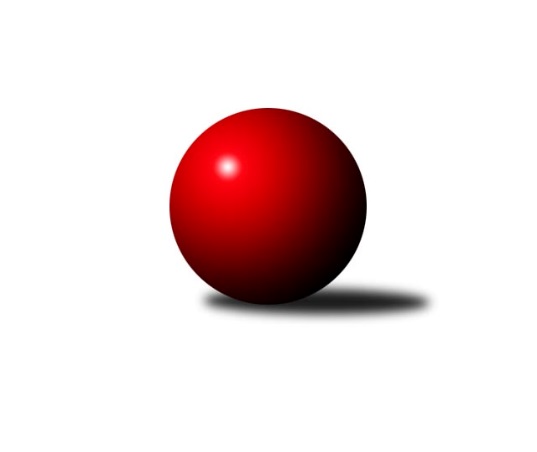 Č.20Ročník 2023/2024	29.2.2024Nejlepšího výkonu v tomto kole: 2480 dosáhli družstva: KK Konstruktiva D, TJ Radlice CMistrovství Prahy 2 2023/2024Výsledky 20. kolaSouhrnný přehled výsledků:TJ Kobylisy C	- TJ Rudná C	6:2	2322:2230	7.0:5.0	27.2.KK Slavia B	- KK Slavoj D	7:1	2346:2234	8.0:4.0	27.2.TJ Astra Zahradní Město B	- TJ Kobylisy D	6:2	2455:2309	8.0:4.0	27.2.TJ Radlice B	- KK Velké Popovice	3:5	2344:2385	5.0:7.0	28.2.TJ Vršovice B	- SK Meteor D	7:1	2368:2259	7.5:4.5	29.2.KK Konstruktiva D	- TJ Radlice C	3:5	2480:2480	5.0:7.0	29.2.Tabulka družstev:	1.	TJ Kobylisy C	18	11	1	6	83.0 : 61.0 	117.0 : 99.0 	 2319	23	2.	TJ Radlice B	18	11	1	6	81.5 : 62.5 	115.5 : 100.5 	 2432	23	3.	TJ Vršovice B	17	10	1	6	77.0 : 59.0 	109.5 : 94.5 	 2334	21	4.	TJ Kobylisy D	19	10	1	8	82.0 : 70.0 	123.0 : 105.0 	 2342	21	5.	TJ Rudná B	18	10	0	8	76.5 : 67.5 	113.0 : 103.0 	 2395	20	6.	TJ Astra Zahradní Město B	17	9	0	8	67.5 : 68.5 	102.5 : 101.5 	 2371	18	7.	KK Slavia B	18	8	2	8	72.0 : 72.0 	109.0 : 107.0 	 2396	18	8.	KK Velké Popovice	17	8	1	8	66.5 : 69.5 	96.5 : 107.5 	 2393	17	9.	TJ Radlice C	18	7	3	8	65.0 : 79.0 	108.0 : 108.0 	 2391	17	10.	KK Slavoj D	19	7	3	9	72.0 : 80.0 	111.0 : 117.0 	 2348	17	11.	TJ Rudná C	19	8	1	10	71.5 : 80.5 	104.5 : 123.5 	 2358	17	12.	KK Konstruktiva D	17	7	1	9	70.0 : 66.0 	102.5 : 101.5 	 2437	15	13.	SK Meteor D	19	3	1	15	51.5 : 100.5 	92.0 : 136.0 	 2289	7Podrobné výsledky kola:	 TJ Kobylisy C	2322	6:2	2230	TJ Rudná C	Michal Kliment	 	 185 	 190 		375 	 0:2 	 410 	 	206 	 204		Lucie Mičanová	Václav Císař	 	 197 	 201 		398 	 2:0 	 355 	 	179 	 176		Jan Klégr	Vojtěch Vojtíšek	 	 194 	 221 		415 	 2:0 	 375 	 	191 	 184		Anna Novotná	Josef Císař	 	 153 	 149 		302 	 0:2 	 313 	 	160 	 153		Michal Majer	Karel Erben	 	 212 	 215 		427 	 2:0 	 381 	 	172 	 209		Marek Dvořák	Marián Kováč	 	 183 	 222 		405 	 1:1 	 396 	 	196 	 200		Jarmila Zimákovározhodčí:  Vedoucí družstevNejlepší výkon utkání: 427 - Karel Erben	 KK Slavia B	2346	7:1	2234	KK Slavoj D	Josef Kocan	 	 202 	 214 		416 	 1:1 	 405 	 	211 	 194		Kateřina Holanová	David Doležal	 	 186 	 192 		378 	 1:1 	 374 	 	198 	 176		Daniel Kulhánek	Milan Mareš	 	 177 	 213 		390 	 2:0 	 341 	 	171 	 170		Jana Průšová	Jiří Kryda st.	 	 182 	 208 		390 	 2:0 	 371 	 	175 	 196		Roman Hrdlička	Milan Mareš st.	 	 186 	 161 		347 	 0:2 	 367 	 	191 	 176		Blanka Koubová	Michal Kocan	 	 209 	 216 		425 	 2:0 	 376 	 	183 	 193		Hana Zdražilovározhodčí:  Vedoucí družstevNejlepší výkon utkání: 425 - Michal Kocan	 TJ Astra Zahradní Město B	2455	6:2	2309	TJ Kobylisy D	Lucie Hlavatá	 	 184 	 225 		409 	 1:1 	 394 	 	193 	 201		Karel Sedláček	Petr Peřina	 	 193 	 208 		401 	 0:2 	 425 	 	212 	 213		Miroslav Bohuslav	Martin Kozdera	 	 205 	 139 		344 	 1:1 	 369 	 	188 	 181		František Stibor	Radovan Šimůnek	 	 215 	 209 		424 	 2:0 	 413 	 	208 	 205		Jana Cermanová	Marek Sedlák	 	 225 	 214 		439 	 2:0 	 364 	 	186 	 178		Markéta Březinová	Vojtěch Kostelecký	 	 220 	 218 		438 	 2:0 	 344 	 	154 	 190		Jaromír Deákrozhodčí:  Vedoucí družstevNejlepší výkon utkání: 439 - Marek Sedlák	 TJ Radlice B	2344	3:5	2385	KK Velké Popovice	Lukáš Lehner	 	 215 	 206 		421 	 0:2 	 446 	 	216 	 230		Ladislav Musil	Filip Beneš	 	 190 	 200 		390 	 2:0 	 361 	 	178 	 183		Petr Kapal	Leoš Kofroň	 	 204 	 172 		376 	 1:1 	 381 	 	187 	 194		Martin Kučerka	Jan Zlámal	 	 193 	 164 		357 	 0:2 	 425 	 	204 	 221		Ludmila Kaprová	Marek Lehner	 	 178 	 204 		382 	 1:1 	 370 	 	192 	 178		Tomáš Vinš	Radek Lehner	 	 203 	 215 		418 	 1:1 	 402 	 	177 	 225		Jiří Mrzílekrozhodčí:  Vedoucí družstevNejlepší výkon utkání: 446 - Ladislav Musil	 TJ Vršovice B	2368	7:1	2259	SK Meteor D	Karel Wolf	 	 222 	 213 		435 	 2:0 	 366 	 	188 	 178		Zdeněk Míka	Luboš Polák	 	 181 	 189 		370 	 1:1 	 340 	 	188 	 152		Jan Pozner	Vladimír Strnad	 	 169 	 206 		375 	 0.5:1.5 	 438 	 	232 	 206		Michael Šepič	Karel Svitavský	 	 183 	 210 		393 	 2:0 	 342 	 	166 	 176		Miroslav Šostý	Václav Papež	 	 180 	 224 		404 	 1:1 	 389 	 	200 	 189		Tomáš Horáček	Jaroslav Havránek	 	 196 	 195 		391 	 1:1 	 384 	 	214 	 170		Vladimír Dvořákrozhodčí:  Vedoucí družstevNejlepší výkon utkání: 438 - Michael Šepič	 KK Konstruktiva D	2480	3:5	2480	TJ Radlice C	Barbora Jakešová	 	 205 	 163 		368 	 0:2 	 453 	 	216 	 237		Martin Kovář	Magdaléna Parkanová	 	 202 	 206 		408 	 1:1 	 427 	 	200 	 227		Ivan Vlček	Tomáš Eštók	 	 207 	 214 		421 	 1:1 	 407 	 	213 	 194		Ondřej Maňour	Libuše Zichová	 	 197 	 211 		408 	 1:1 	 411 	 	195 	 216		Pavel Jakl	Jaroslav Pleticha ml.	 	 205 	 229 		434 	 2:0 	 327 	 	157 	 170		Tomáš Smékal	Šarlota Smutná	 	 222 	 219 		441 	 0:2 	 455 	 	231 	 224		Kryštof Maňourrozhodčí:  Vedoucí družstevNejlepší výkon utkání: 455 - Kryštof MaňourPořadí jednotlivců:	jméno hráče	družstvo	celkem	plné	dorážka	chyby	poměr kuž.	Maximum	1.	Jaroslav Pleticha  ml.	KK Konstruktiva D	435.53	297.1	138.4	4.7	8/8	(477)	2.	Kryštof Maňour 	TJ Radlice C	433.74	296.6	137.1	5.2	7/8	(501)	3.	Jan Kamín 	TJ Radlice B	433.13	298.2	134.9	5.4	7/7	(486)	4.	Vojtěch Vojtíšek 	TJ Kobylisy C	427.70	292.9	134.8	5.5	7/7	(462)	5.	Ondřej Maňour 	TJ Radlice C	426.39	299.6	126.8	7.6	8/8	(490)	6.	Ladislav Musil 	KK Velké Popovice	424.74	295.7	129.1	8.8	10/10	(476)	7.	Eva Kopřivová 	KK Konstruktiva D	424.70	291.2	133.5	7.0	6/8	(472)	8.	Pavel Kasal 	TJ Rudná B	424.51	287.2	137.3	6.3	9/9	(516)	9.	Vojtěch Kostelecký 	TJ Astra Zahradní Město B	422.09	284.6	137.5	5.3	8/8	(455)	10.	Radovan Šimůnek 	TJ Astra Zahradní Město B	421.00	289.7	131.3	8.4	8/8	(465)	11.	Milan Mareš 	KK Slavia B	419.94	290.0	129.9	6.2	11/11	(470)	12.	Lukáš Lehner 	TJ Radlice B	417.58	294.5	123.1	6.5	7/7	(453)	13.	Radek Lehner 	TJ Radlice B	416.63	296.9	119.8	8.1	7/7	(459)	14.	Tomáš Eštók 	KK Konstruktiva D	415.88	288.5	127.4	7.4	8/8	(457)	15.	Miroslav Bohuslav 	TJ Kobylisy D	415.01	292.6	122.4	6.1	8/8	(446)	16.	Jiří Mrzílek 	KK Velké Popovice	414.83	287.4	127.4	7.8	9/10	(460)	17.	Michal Kocan 	KK Slavia B	414.41	293.5	120.9	8.4	11/11	(475)	18.	Martin Kovář 	TJ Radlice C	413.75	289.3	124.5	8.7	8/8	(453)	19.	Josef Kocan 	KK Slavia B	412.87	287.6	125.3	8.5	11/11	(475)	20.	Roman Hrdlička 	KK Slavoj D	412.49	286.8	125.7	9.0	11/11	(497)	21.	Marek Dvořák 	TJ Rudná C	411.13	285.7	125.4	6.8	6/8	(468)	22.	Lucie Mičanová 	TJ Rudná C	409.46	284.7	124.8	6.4	6/8	(465)	23.	Ivan Vlček 	TJ Radlice C	408.70	288.3	120.4	9.6	7/8	(468)	24.	Šarlota Smutná 	KK Konstruktiva D	408.61	284.5	124.1	7.5	7/8	(457)	25.	Daniel Kulhánek 	KK Slavoj D	407.77	284.3	123.5	8.1	11/11	(475)	26.	Jarmila Zimáková 	TJ Rudná C	407.52	288.5	119.0	10.3	7/8	(500)	27.	Marián Kováč 	TJ Kobylisy C	407.21	281.8	125.5	9.3	5/7	(428)	28.	Martin Kučerka 	KK Velké Popovice	406.41	289.1	117.3	9.9	10/10	(463)	29.	Karel Erben 	TJ Kobylisy C	404.97	278.6	126.4	8.4	7/7	(433)	30.	Marek Sedlák 	TJ Astra Zahradní Město B	404.00	288.0	116.0	10.5	6/8	(439)	31.	Karel Wolf 	TJ Vršovice B	402.91	281.6	121.3	8.4	7/7	(435)	32.	Karel Sedláček 	TJ Kobylisy D	402.81	283.7	119.1	9.4	7/8	(442)	33.	Filip Beneš 	TJ Radlice B	402.62	286.2	116.4	9.0	7/7	(450)	34.	Hana Zdražilová 	KK Slavoj D	402.22	278.3	123.9	8.2	9/11	(481)	35.	Jiří Kryda  st.	KK Slavia B	398.78	282.2	116.6	11.1	11/11	(445)	36.	Jan Zlámal 	TJ Radlice B	397.60	277.0	120.6	10.0	7/7	(456)	37.	Jana Cermanová 	TJ Kobylisy D	397.25	275.0	122.3	8.6	7/8	(420)	38.	Barbora Jakešová 	KK Konstruktiva D	396.92	277.5	119.5	11.1	7/8	(441)	39.	Peter Koščo 	TJ Rudná B	396.22	285.7	110.5	11.5	9/9	(456)	40.	Michal Kliment 	TJ Kobylisy C	395.67	285.6	110.0	7.6	5/7	(440)	41.	Vladimír Strnad 	TJ Vršovice B	395.25	280.3	115.0	9.0	6/7	(455)	42.	Jason Holt 	KK Velké Popovice	395.02	281.9	113.2	10.0	9/10	(442)	43.	Michael Šepič 	SK Meteor D	394.53	275.1	119.4	10.6	9/10	(438)	44.	Radek Machulka 	TJ Rudná B	394.21	279.7	114.5	12.5	9/9	(450)	45.	Josef Hladík 	TJ Vršovice B	393.94	277.4	116.6	9.7	6/7	(412)	46.	Lucie Hlavatá 	TJ Astra Zahradní Město B	391.30	278.7	112.6	11.5	7/8	(439)	47.	Adam Lesák 	TJ Rudná B	389.78	273.1	116.7	10.9	8/9	(454)	48.	Vladimír Dvořák 	SK Meteor D	388.96	272.6	116.4	8.8	10/10	(440)	49.	Jaroslav Havránek 	TJ Vršovice B	388.85	269.0	119.8	10.7	5/7	(462)	50.	Luboš Polák 	TJ Vršovice B	387.88	274.1	113.7	11.4	6/7	(432)	51.	Anna Novotná 	TJ Rudná C	386.21	280.5	105.7	11.7	8/8	(444)	52.	Václav Císař 	TJ Kobylisy C	383.95	280.9	103.0	12.7	7/7	(409)	53.	Leoš Kofroň 	TJ Radlice B	383.64	274.2	109.4	11.7	5/7	(411)	54.	Blanka Koubová 	KK Slavoj D	383.30	274.3	109.0	11.0	8/11	(452)	55.	Václav Papež 	TJ Vršovice B	381.92	283.3	98.7	13.9	6/7	(413)	56.	Tomáš Kudweis 	TJ Astra Zahradní Město B	381.83	274.3	107.5	11.8	7/8	(413)	57.	Markéta Březinová 	TJ Kobylisy D	380.67	271.7	109.0	11.3	8/8	(427)	58.	Milan Mareš  st.	KK Slavia B	380.43	268.2	112.2	10.4	10/11	(404)	59.	Miroslav Šostý 	SK Meteor D	378.90	281.1	97.8	13.2	9/10	(472)	60.	Hana Poláčková 	TJ Rudná C	377.80	272.3	105.5	13.5	6/8	(416)	61.	Petr Kapal 	KK Velké Popovice	377.46	275.1	102.3	13.4	10/10	(447)	62.	Danuše Kuklová 	KK Slavoj D	376.79	274.5	102.3	12.0	8/11	(427)	63.	Magdaléna Parkanová 	KK Konstruktiva D	376.67	273.5	103.2	13.3	7/8	(423)	64.	David Doležal 	KK Slavia B	374.00	276.3	97.7	15.2	11/11	(402)	65.	Daniel Prošek 	KK Slavoj D	370.00	264.7	105.4	12.9	10/11	(428)	66.	Jan Pozner 	SK Meteor D	367.89	266.7	101.2	12.8	10/10	(454)	67.	Martin Kozdera 	TJ Astra Zahradní Město B	359.76	258.9	100.9	13.4	7/8	(419)	68.	Tomáš Smékal 	TJ Radlice C	350.11	259.6	90.6	18.4	6/8	(394)	69.	Jaromír Deák 	TJ Kobylisy D	348.67	252.0	96.6	15.4	6/8	(386)	70.	Milan Habuda 	TJ Kobylisy C	342.29	256.6	85.7	17.3	7/7	(371)	71.	Josef Císař 	TJ Kobylisy C	337.69	244.9	92.8	17.4	6/7	(421)		Radek Fiala 	TJ Astra Zahradní Město B	446.00	311.0	135.0	4.0	1/8	(446)		Libuše Zichová 	KK Konstruktiva D	436.50	312.8	123.8	6.8	1/8	(455)		Tomáš Horáček 	SK Meteor D	425.33	307.3	118.0	5.7	3/10	(451)		Martin Machulka 	TJ Rudná B	423.83	294.6	129.3	8.7	5/9	(478)		Richard Sekerák 	SK Meteor D	421.00	296.0	125.0	12.0	1/10	(421)		Tomáš Jícha 	KK Velké Popovice	418.25	299.9	118.4	8.4	2/10	(447)		Zbyněk Lébl 	KK Konstruktiva D	418.00	289.0	129.0	11.0	1/8	(418)		Stanislav Březina  ml.	TJ Kobylisy D	415.82	287.1	128.7	8.3	5/8	(468)		Kateřina Holanová 	KK Slavoj D	412.13	286.1	126.0	8.2	3/11	(465)		Lenka Kodešová 	TJ Rudná C	411.17	288.7	122.5	6.5	3/8	(441)		Jiří Zdráhal 	TJ Rudná B	409.68	283.7	126.0	9.2	4/9	(463)		Zdeněk Boháč 	SK Meteor D	408.62	288.6	120.0	7.9	5/10	(484)		Libor Sýkora 	TJ Vršovice B	408.00	284.0	124.0	11.0	1/7	(408)		Jaruška Havrdová 	KK Velké Popovice	405.67	290.8	114.8	10.5	2/10	(429)		Jan Šipl 	KK Slavoj D	401.00	291.5	109.5	15.0	2/11	(412)		Petra Koščová 	TJ Rudná B	398.71	286.8	111.9	8.5	3/9	(477)		Zdenka Cachová 	KK Konstruktiva D	398.50	270.0	128.5	5.0	2/8	(421)		Tomáš Turnský 	TJ Astra Zahradní Město B	396.00	281.0	115.0	13.0	2/8	(398)		Jan Klégr 	TJ Rudná C	395.38	278.9	116.5	11.3	5/8	(456)		Tomáš Novotný 	TJ Rudná C	395.33	282.3	113.0	10.0	3/8	(440)		Karel Svitavský 	TJ Vršovice B	395.10	278.6	116.5	8.4	4/7	(409)		Zdeněk Míka 	SK Meteor D	394.40	288.3	106.1	11.1	5/10	(428)		Barbora Slunečková 	TJ Rudná C	394.17	281.5	112.7	12.3	1/8	(447)		Bohumír Musil 	KK Konstruktiva D	394.00	278.0	116.0	14.0	1/8	(394)		Pavel Jakl 	TJ Radlice C	392.50	280.0	112.5	13.4	4/8	(434)		Dominik Kocman 	TJ Rudná C	392.10	290.4	101.7	13.6	2/8	(442)		Tomáš Doležal 	TJ Astra Zahradní Město B	391.00	285.5	105.5	15.0	2/8	(402)		Karel Novotný 	TJ Rudná C	390.00	277.0	113.0	9.0	1/8	(390)		Tomáš Vinš 	KK Velké Popovice	389.50	275.5	114.0	9.0	2/10	(409)		Ludmila Kaprová 	KK Velké Popovice	389.25	282.3	107.0	9.5	4/10	(425)		Jakub Stluka 	TJ Vršovice B	388.33	264.8	123.5	10.5	3/7	(411)		Miroslav Kýhos 	TJ Rudná B	386.80	280.4	106.4	12.8	5/9	(421)		Markéta Baťková 	KK Slavoj D	386.33	275.7	110.6	11.3	3/11	(471)		Tomáš Rybka 	KK Slavia B	384.00	282.0	102.0	11.0	1/11	(384)		Štěpán Fatka 	TJ Rudná C	381.60	272.6	109.0	10.6	5/8	(452)		Jaroslav Kourek 	TJ Radlice B	381.00	273.0	108.0	9.0	2/7	(385)		Pavel Brož 	TJ Vršovice B	380.00	294.0	86.0	15.0	1/7	(380)		Miroslava Martincová 	SK Meteor D	379.00	268.0	111.0	5.0	2/10	(387)		Přemysl Jonák 	KK Slavia B	378.50	275.0	103.5	12.0	2/11	(417)		Petra Grulichová 	SK Meteor D	378.17	267.1	111.1	12.8	4/10	(399)		Zdeněk Mora 	TJ Rudná C	378.00	275.0	103.0	14.0	1/8	(378)		Lukáš Jirsa 	TJ Radlice C	377.40	267.4	110.0	11.8	1/8	(386)		František Stibor 	TJ Kobylisy D	377.10	272.1	105.0	12.3	5/8	(413)		Tomáš Keller 	TJ Rudná B	377.00	272.9	104.1	11.9	5/9	(478)		Lidmila Fořtová 	KK Slavia B	372.00	285.0	87.0	18.0	1/11	(372)		Petra Klímová Rézová 	TJ Kobylisy D	365.67	274.5	91.2	13.8	2/8	(377)		Marek Lehner 	TJ Radlice B	365.56	262.7	102.8	14.9	4/7	(404)		Michal Mičo 	SK Meteor D	364.27	271.3	92.9	16.6	5/10	(417)		Petr Kšír 	TJ Radlice C	363.00	270.3	92.7	13.1	3/8	(391)		Jan Vojáček 	TJ Radlice B	358.33	254.0	104.3	13.3	2/7	(402)		Michal Majer 	TJ Rudná C	357.50	269.5	88.0	17.0	2/8	(402)		Petr Peřina 	TJ Astra Zahradní Město B	357.44	259.2	98.3	11.9	4/8	(401)		Vojtěch Maňour 	TJ Radlice C	354.50	255.5	99.0	18.0	4/8	(363)		Vít Kluganost 	TJ Radlice C	354.38	269.4	85.0	17.6	4/8	(399)		Lukáš Pelánek 	TJ Vršovice B	353.00	246.0	107.0	10.0	1/7	(353)		Michal Rett 	KK Slavia B	350.00	272.0	78.0	20.0	1/11	(350)		Milan Mrvík 	TJ Astra Zahradní Město B	349.00	261.0	88.0	17.0	1/8	(349)		Martina Zdráhalová 	SK Meteor D	343.67	252.4	91.2	16.7	3/10	(364)		Petr Lavička 	TJ Radlice B	342.00	256.0	86.0	18.0	2/7	(351)		Jana Průšová 	KK Slavoj D	341.00	253.0	88.0	15.0	1/11	(341)		Miroslava Kmentová 	TJ Kobylisy D	339.17	249.8	89.3	18.3	3/8	(356)		Bedřich Švec 	KK Velké Popovice	338.88	242.3	96.6	18.1	4/10	(397)		Vojtěch Máca 	KK Konstruktiva D	329.00	252.8	76.2	22.0	3/8	(336)		Iva Krčmová 	TJ Kobylisy C	324.50	237.5	87.0	14.5	1/7	(333)		Irena Sedláčková 	TJ Vršovice B	322.00	244.0	78.0	20.0	1/7	(322)Sportovně technické informace:Starty náhradníků:registrační číslo	jméno a příjmení 	datum startu 	družstvo	číslo startu25990	Tomáš Vinš	28.02.2024	KK Velké Popovice	2x25607	Ludmila Kaprová	28.02.2024	KK Velké Popovice	2x1047	Libuše Zichová	29.02.2024	KK Konstruktiva D	2x25546	Michal Majer	27.02.2024	TJ Rudná C	1x12224	Tomáš Horáček	29.02.2024	SK Meteor D	3x
Hráči dopsaní na soupisku:registrační číslo	jméno a příjmení 	datum startu 	družstvo	Program dalšího kola:21. kolo4.3.2024	po	17:00	KK Slavia B - TJ Kobylisy D	5.3.2024	út	17:00	SK Meteor D - TJ Rudná B	5.3.2024	út	17:30	KK Velké Popovice - TJ Astra Zahradní Město B	7.3.2024	čt	17:30	KK Slavoj D - TJ Vršovice B	7.3.2024	čt	18:00	TJ Radlice C - TJ Radlice B	7.3.2024	čt	19:30	KK Konstruktiva D - TJ Kobylisy C	8.3.2024	pá	17:30	KK Velké Popovice - KK Konstruktiva D (dohrávka z 19. kola)				-- volný los -- - TJ Rudná C	Nejlepší šestka kola - absolutněNejlepší šestka kola - absolutněNejlepší šestka kola - absolutněNejlepší šestka kola - absolutněNejlepší šestka kola - dle průměru kuželenNejlepší šestka kola - dle průměru kuželenNejlepší šestka kola - dle průměru kuželenNejlepší šestka kola - dle průměru kuželenNejlepší šestka kola - dle průměru kuželenPočetJménoNázev týmuVýkonPočetJménoNázev týmuPrůměr (%)Výkon5xKryštof MaňourRadlice C4555xKarel ErbenKobylisy C115.084271xMartin KovářRadlice C4536xLadislav MusilKK Velké Popovice113.6444610xLadislav MusilKK Velké Popovice4461xMichael ŠepičMeteor D113.024382xŠarlota SmutnáKonstruktiva D4413xKarel WolfVršovice B112.254351xMarek SedlákAstra ZM B4396xVojtěch VojtíšekKobylisy C111.854151xMichael ŠepičMeteor D4388xKryštof MaňourRadlice C111.25455